حضرات السادة والسيدات،تحية طيبة وبعد،وفقاً للقرارات التي اتخذها فريق إدارة لجنة الدراسات 9 لقطاع تقييس الاتصالات (الشبكات التلفزيونية والكبلية عريضة النطاق)، يسرني أن أدعوكم إلى حضور الاجتماع الافتراضي بالكامل لفرقة العمل 9/2 (المطاريف والتطبيقات الكبلية) المخطط عقده يوم 25 نوفمبر 2020 من الساعة 10:30 إلى الساعة 14:00.وتشمل المهام التي سيضطلع بها الاجتماع الافتراضي بالكامل لفرقة العمل 9/2، استعراض الأنشطة المرحلية للمسائل التي تتناولها فرقة العمل هذه فضلاً عن النظر في الموافقة على ستة بنود عمل سيتم استكمالها في الاجتماع المرحلي السابق لفريق المقرر لكل من المسائل 9/5 و6/9 و7/9 و8/9 و9/9:-	J.acf-hrm-	J.cloud-vr-	J.pcnp-smgw  -	J.uoc-	J.fdx-fspec-	J.CBCMS-part 1انظر برنامج عمل لجنة الدراسات 9 في الموقع: https://www.itu.int/ITU-T/workprog/wp_search.aspx?sg=9.سيبدأ اجتماع فرقة العمل 2/9 في الساعة 10:30 (بتوقيت وسط أوروبا).ويرجى ملاحظة أن التسجيل إلزامي (من خلال نموذج التسجيل الإلكتروني المتاح في الموقع http://www.itu.int/ITU-T/go/sg9). وبدون التسجيل لن يكون بالإمكان استعمال أداة (MyMeetings) للمشاركة عن بُعد. وستتاح قريباً تفاصيل أخرى عن الاجتماع في الموقع الإلكتروني للجنة الدراسات 9.وترد معلومات إضافية عن الاجتماع في الملحق A.ويرد في الملحق B مشروع جدول أعمال الاجتماع الذي أُعد بالاتفاق مع رئيس فرقة العمل 9/2، السيد تيكيون كيم (ETRI، جمهورية كوريا) (tkkim@etri.re.kr).أهم المواعيد النهائية:ستجري المناقشات في هذا الاجتماع الإلكتروني باللغة الإنكليزية وبدون ترجمة شفوية.أتمنى لكم اجتماعاً مثمراً وممتعاً.الملحقات: 2الملحق Aتفاصيل إضافية بشأن اجتماعي فرقتي العمل 9/1 و9/2أساليب العمل والمرافق المتاحةتقديم الوثائق والنفاذ إليها: ينبغي تقديم مساهمات الأعضاء باستخدام نظام النشر المباشر للوثائق؛ كما ينبغي تقديم مشاريع الوثائق المؤقتة إلى أمانة لجان الدراسات عن طريق البريد الإلكتروني وباستخدام النموذج المناسب. ويُتاح النفاذ إلى وثائق الاجتماع من الصفحة الرئيسية للجنة الدراسات ويقتصر على أعضاء قطاع تقييس الاتصالات الذين لديهم حساب مستعمل لدى الاتحاد مع إمكانية النفاذ إلى خدمة تبادل معلومات الاتصالات (TIES).الترجمة الشفوية: سيجري الاجتماع بالكامل باللغة الإنكليزية حصراً.المشاركة عن بُعد التفاعلية: اتفق فريق إدارة لجنة الدراسات 9 لقطاع تقييس الاتصالات على استخدام أداة MyMeetings للمشاركة عن بُعد (ITU MyMeetings، https://remote.itu.int) لهذين الاجتماعين لفرقتي العمل على النحو الذي اتُبع في اجتماع لجنة الدراسات 9 في شهر أبريل 2020. ويتعين على المندوبين التسجيل في الاجتماع والتعريف بأنفسهم وبالجهة التي ينتمون إليها عند أخذ الكلمة. وتتاح المشاركة عن بُعد على أساس بذل أفضل الجهود. وينبغي أن يدرك المشاركون أن الاجتماع لن يتأخر أو يتوقف بسبب عدم قدرة المشاركين عن بُعد على التوصيل أو الاستماع أو بسبب عدم سماعهم. وإذا اعتبرت جودة الصوت للمشارك عن بُعد غير كافية، يجوز لرئيس اجتماع فرقة العمل إيقاف المشارك عن بُعد ويمكن أن يمتنع عن إعطائه الكلمة حتى يتبين أن المشكلة قد تم حلها.التسجيل المسبقالتسجيل المسبق: التسجيل المسبق إلزامي ويجب أن يتم إلكترونياً من خلال الصفحة الرئيسية للجنة الدراسات قبل بدء الاجتماع بشهر واحد على الأقل. وكما هو مبين في الرسالة المعممة 68 لمكتب تقييس الاتصالات، يتطلب نظام التسجيل لقطاع تقييس الاتصالات موافقة مسؤول الاتصال فيما يتعلق بطلبات التسجيل؛ وتوضح الرسالة المعممة 118 لمكتب تقييس الاتصالات كيفية الموافقة الأوتوماتية على هذه الطلبات. ويدعى الأعضاء إلى إشراك النساء في وفودهم كلما أمكن.والتسجيل إلزامي من خلال نموذج التسجيل الإلكتروني في الصفحة الرئيسية للجنة الدراسات. وبدون التسجيل لن يتمكن المندوبون من استعمال أداة المشاركة عن بُعد المذكورة أعلاه.الملحق Bمشروع جدول أعمال اجتماع فرقة العمل 2/9 
(اجتماع افتراضي بالكامل، 25 نوفمبر 2020)الملاحظة 1 - يمكن الاطلاع على تحديثات جدول الأعمال في الوثيقة [TD908/SG9].ــــــــــــــــــــــــــــــــــــــــــــــــــــــــــــــــــــــــــــــــــــــــــــــــــــــ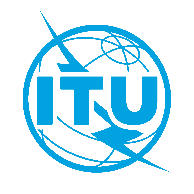 الاتحـاد الدولـي للاتصـالاتمكتب تقييس الاتصالاتجنيف، 23 سبتمبر 2020المرجع:TSB Collective letter 7/9
SG9/SPإلى:-	إدارات الدول الأعضاء في الاتحاد؛-	أعضاء قطاع تقييس الاتصالات في الاتحاد؛-	المنتسبين إلى لجنة الدراسات 9 لقطاع تقييس الاتصالات؛-	الهيئات الأكاديمية المنضمة إلى الاتحادالهاتف:+41 22 730 5858إلى:-	إدارات الدول الأعضاء في الاتحاد؛-	أعضاء قطاع تقييس الاتصالات في الاتحاد؛-	المنتسبين إلى لجنة الدراسات 9 لقطاع تقييس الاتصالات؛-	الهيئات الأكاديمية المنضمة إلى الاتحادالفاكس:+41 22 730 5853إلى:-	إدارات الدول الأعضاء في الاتحاد؛-	أعضاء قطاع تقييس الاتصالات في الاتحاد؛-	المنتسبين إلى لجنة الدراسات 9 لقطاع تقييس الاتصالات؛-	الهيئات الأكاديمية المنضمة إلى الاتحادالبريد الإلكتروني:tsbsg9@itu.intإلى:-	إدارات الدول الأعضاء في الاتحاد؛-	أعضاء قطاع تقييس الاتصالات في الاتحاد؛-	المنتسبين إلى لجنة الدراسات 9 لقطاع تقييس الاتصالات؛-	الهيئات الأكاديمية المنضمة إلى الاتحادالموقع الإلكتروني:http://itu.int/go/tsg09إلى:-	إدارات الدول الأعضاء في الاتحاد؛-	أعضاء قطاع تقييس الاتصالات في الاتحاد؛-	المنتسبين إلى لجنة الدراسات 9 لقطاع تقييس الاتصالات؛-	الهيئات الأكاديمية المنضمة إلى الاتحادالموضوع:اجتماع فرقة العمل 2/9؛ اجتماع افتراضي بالكامل، 25 نوفمبر 2020 (من الساعة 10:30 إلى الساعة 14:00(اجتماع فرقة العمل 2/9؛ اجتماع افتراضي بالكامل، 25 نوفمبر 2020 (من الساعة 10:30 إلى الساعة 14:00(شهر واحد2020-10-25-	التسجيل المسبق (من خلال نموذج التسجيل الإلكتروني في الصفحة الرئيسية للجنة الدراسات)12 يوماً تقويمياً2020-11-12-	تقديم مساهمات أعضاء قطاع تقييس الاتصالاتوتفضلوا بقبول فائق التقدير والاحترام.تشيساب لي
مدير مكتب تقييس الاتصالات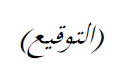 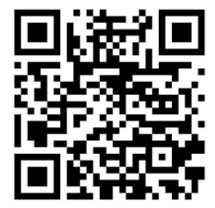 25 نوفمبر (الساعة 14:00-10:30 بتوقيت وسط أوروبا)الوثائقافتتاح اجتماع فرقة العمل 2/91.1	الموافقة على جدول الأعمال2.1	توزيع الوثائقSG9-TD908تعليقات بشأن الأنشطة المرحلية منذ آخر اجتماع للجنة الدراسات 9وثائق من المخطط الموافقة عليها في هذا الاجتماع3.1	فرقة العمل 2 (المسألة 5/9): J.acf-hrm4.1	فرقة العمل 2 (المسألة 6/9): J.pcnp-smgw5.1	فرقة العمل 2 (المسألة 7/9): J.uoc و J.fdx-fspec6.1	فرقة العمل 2 (المسألة 8/9): J.CBCMS-part17.1	فرقة العمل 2 (المسألة 9/9): J.cloud-vrتقرير الاجتماعات الإلكترونية المرحلية لفرقة العمل 9/28.1	المسائل (5/9 و6/9 و7/9 و8/9 و9/9 و11/9)بيانات الاتصال الواردة والصادرةتحديث برنامج عمل فرقة العمل 9/2الاجتماعات المقبلة للجنة الدراسات 9 وفرقة العمل 2/9 وأفرقة المقررين المعنية بالمسائلما يُستجد من أعمال في الجلسة العامة الختامية لفرق العملاختتام الاجتماع